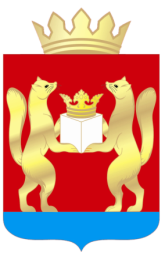 АДМИНИСТРАЦИЯ  ТАСЕЕВСКОГО  РАЙОНА П О С Т А Н О В Л Е Н И ЕО внесении изменений в постановление администрации Тасеевского района от 08.12.2015 № 750 «Об утверждении Порядка формирования муниципального задания в отношении муниципальных учреждений и финансового обеспечения выполнения муниципального задания»В соответствии со статьей 69.2 Бюджетного кодекса Российской Федерации, пунктом 7 статьи 9.2 Федерального закона от 12.01.199 № 7-ФЗ «О некоммерческих организациях», частью 5 статьи 4 Федерального закона от 03.11.2006 № 174-ФЗ «Об автономных учреждениях», статьей 46 Устава Тасеевского района, ПОСТАНОВЛЯЮ:1.Внести в  постановление администрации Тасеевского района от 08.12.2015 № 750 «Об утверждении Порядка формирования муниципального задания в отношении муниципальных учреждений и финансового обеспечения выполнения муниципального задания» следующие изменения:1.1.Пункт 3 изложить в редакции:«3.Опубликовать постановление на официальном сайте администрации Тасеевского района (adm.taseevo.ru)».1.2.Пункты 4,5, признать утратившими силу.1.3.Пункт 6 изложить в редакции:«6.Коэффициенты выравнивания, определяемые в соответствии с абзацами десятым - пятнадцатым пункта 8 Порядка формирования государственного задания в отношении краевых государственных учреждений и финансового обеспечения выполнения государственного задания, не применяются при расчете объема финансового обеспечения выполнения государственного задания, начиная с формирования государственного задания на 2022 год и на плановый период 2023 и 2024 годов».1.4.Пункт 7 признать утратившим силу.2.Настоящее постановление вступает в силу в день, следующий за днем его официального опубликования.Глава Тасеевского района                                                           О.А. Никаноров14.12.2020с. Тасеево№ 548